схема                                                                  организации работы                                                                                 центра содействия трудоустройству выпускников Гулькевичского строительного техникума                        «ВЫБОР»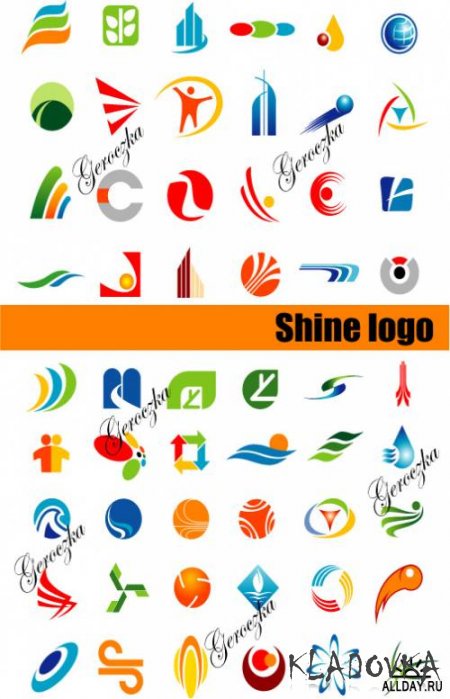 Директор                            ЦСТВ                        Руководитель центра                                                                                             Кураторы групп